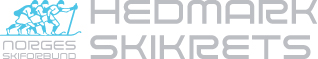 PÅMELDING- OG FULLMAKTSKJEMAFyll ut og send dette skjema til:        Hedmark Skikrets					Idrettens Hus					Løvstadveien 7					2312 OTTESTAD								Epost: hedmark@skiforbundet.noFRIST 1. mai 2021.Navn på stemmeberettigede til Hedmark Skikrets ting 2021Lagets navn: ………………………………………………………………..	Representanter (1 pr 100 medlem iht Idrettsregistreringen 2019):							Iht NIF’s lovverk §2-4, skal det blant klubbrepresentantene velges begge kjønn.Merk de som ikke har stemmerett.NAVN OG TLF NR PÅ KONTAKTPERSONNAVN Stemmerett:Evt deltakelse på fagmøte, angi gren: